Le petit lapin blancPar un beau matin, il y a un lapin blanc qui veut aller patiner, mais sa maman a dit : «Non !» Alors, il va jouer dans la neige. Il a trouvé une amie qui s’appelle Maya. Il joue avec elle dans la neige. Les oiseaux viennent jouer avec eux, mais il y a un des oiseaux qui va faire du ski. Le lapin blanc dit : 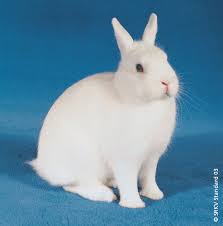 -Il fait très froid!, dit-il, Je vais chez moi. -Moi aussi!, dit Maya. Il y a vingt oiseaux. Un des oiseaux dit : -On va faire du ski les amis?-Oui!-Oh non! Il y a une tempête de neige !Un des oiseaux dit : -Moi, je vais rentrer chez moi. Nadia Lounis 